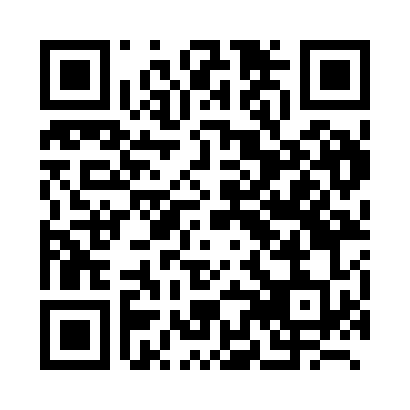 Prayer times for Huqueny, BelgiumMon 1 Apr 2024 - Tue 30 Apr 2024High Latitude Method: Angle Based RulePrayer Calculation Method: Muslim World LeagueAsar Calculation Method: ShafiPrayer times provided by https://www.salahtimes.comDateDayFajrSunriseDhuhrAsrMaghribIsha1Mon5:217:151:425:168:119:582Tue5:187:121:425:178:1310:003Wed5:167:101:425:188:1410:024Thu5:137:081:415:198:1610:045Fri5:107:061:415:198:1710:066Sat5:087:041:415:208:1910:087Sun5:057:021:415:218:2010:108Mon5:027:001:405:228:2210:129Tue4:596:581:405:228:2310:1410Wed4:576:551:405:238:2510:1611Thu4:546:531:405:248:2710:1912Fri4:516:511:395:258:2810:2113Sat4:486:491:395:258:3010:2314Sun4:456:471:395:268:3110:2515Mon4:436:451:395:278:3310:2816Tue4:406:431:385:278:3410:3017Wed4:376:411:385:288:3610:3218Thu4:346:391:385:298:3710:3419Fri4:316:371:385:298:3910:3720Sat4:286:351:375:308:4110:3921Sun4:256:331:375:318:4210:4222Mon4:236:311:375:318:4410:4423Tue4:206:291:375:328:4510:4624Wed4:176:271:375:338:4710:4925Thu4:146:261:365:338:4810:5126Fri4:116:241:365:348:5010:5427Sat4:086:221:365:358:5110:5628Sun4:056:201:365:358:5310:5929Mon4:026:181:365:368:5411:0230Tue3:596:161:365:368:5611:04